Отчетоб исполнении предписания от 19.05.2017 года № 16/157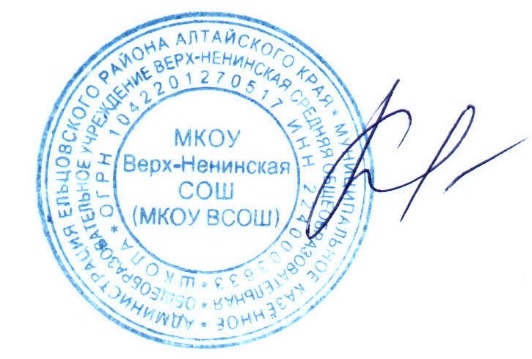 Директор МКОУ ВСОШ                       М.В. КалачеваМУНИЦИПАЛЬНОЕ КАЗЁННОЕ ОБЩЕОБРАЗОВАТЕЛЬНОЕ УЧРЕЖДЕНИЕ Верх-Ненинская средняя общеобразовательная школа659476Алтайский край Ельцовский районс. Верх-Неня, ул. Школьная, д. 10ател. (838593)2631629.05. 2017 г. № 41на № 16/157 от 19.05.2017Начальнику ТОУ Роспотребнадзора по Алтайскому краю в г. Бийске, Бийском, Ельцовском, Зональном, Красногорском, Солтонском и Целинном районахИ.А. Яковлеву№ п/ппредписаниемероприятия1В детском саду на полотенцах, закрепленных за каждым ребенком, обеспечить маркировкуПолотенца промаркированы.2На школьном пищеблоке моечные ванны присоединить к канализационной сети через сифоны с воздушными разрывамиНарушение устранено – сифоны и воздушные разрывы установлены.3На школьном пищеблоке соблюдать требования, предъявляемые к витаминизации, калорийности, химическому составу изготовляемой пищевой продукцииПроведена разъяснительная работа с работником школьного пищеблока по соблюдать требования, предъявляемые к витаминизации, калорийности, химическому составу изготовляемой пищевой продукции; о необходимости приготовления пищевой продукции в соответствии с технологическими картами, нормами витаминизации блюд.4На пищеблоке детского сада соблюдать требования, предъявляемые к витаминизации, массе химическому составу изготовляемой пищевой продукцииПроведена разъяснительная работа с работником пищеблока детского сада по соблюдать требования, предъявляемые к витаминизации, массе, химическому составу изготовляемой пищевой продукции; о необходимости приготовления пищевой продукции в соответствии с технологическими картами, нормами витаминизации и массы пищевой продукции.